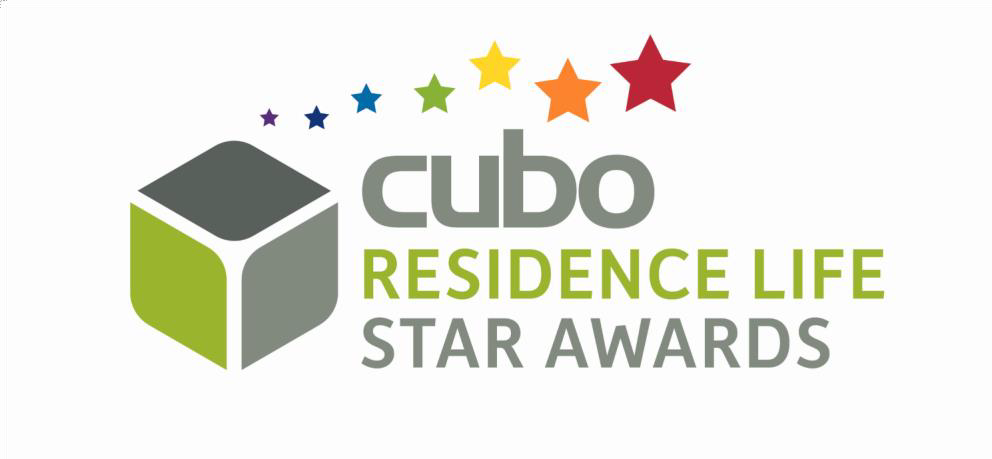 ENTRY FORM – STUDENT NOMINATIONRULES OF ENTRYNominees must be students working in residence life roles in student accommodation in the UK or Ireland.Nominees must be nominated by their employer.Maximum two nominations per institution/PBSA organisation.Maximum 500 words per entry using the entry form provided.Entries must be submitted by Thursday 17 March 2022.INSTITUTION/ORGANISATION:STUDENT NAME:STUDENT JOB TITLE:Please complete the following questions (500 words maximum in total).Please provide quantitative evidence where possible to support the objectives and statements provided.WHY DOES THE STUDENT DESERVE RECOGNITION?WHAT HAS BEEN A NOTICEABLE ACHIEVMENT OF THEIRS?IN WHAT WAY HAVE THEY IMPACTED/BENEFITED/INFLUENCED THEIR COMMUNITY?WHAT DO COLLEAGUES/RESIDENTS HAVE TO SAY ABOUT THEM?WHAT OTHER EVIDENCE WOULD YOU LIKE TO SUBMIT TO SUPPORT THIS NOMINATION?ENTRY SUBMITTED BY:JOB TITLE:EMAIL:PHONE:IF THE ABOVE NAME ENTRANT WINS AN AWARD, I AGREE THAT THE INFORMATION ON THIS ENTRY FORM MAY BE USED AS A CAREER CASE STUDY, AND THE ENTRANT’S NAME AND PHOTO CAN BE USED IN AWARDS PUBLICITY.PLEASE TICK THE BOX YESCLOSING DATE IS THURSDAY 17TH MARCH 2022